Образовательный проект
«Взрослым и детям нужен мир на всей планете»Проблема: Современные дети не знают, что такое война. Поэтому важно рассказать им о войне 1941-1945 г.г.Идея: В преддверии празднования Дня победы познакомить детей с героическим прошлым нашей страны.Актуальность: Патриотическое чувство не возникает само по себе. Это результат длительного, целенаправленного воспитательного воздействия на человека, начиная с самого детства. В связи с этим проблема нравственно–патриотического воспитания детей дошкольного возраста становится одной из актуальных.                                                                                                                                                            В результате систематической, целенаправленной воспитательной работы у детей могут быть сформированы элементы гражданственности и патриотизма.                                                                      Нельзя быть патриотом, не чувствуя личной связи с Родиной, не зная, как любили, берегли и защищали ее наши предки, наши отцы и деды.                                                                                                    Не следует также забывать, что война является одним из наиболее важных исторических опытов и практик в формировании, воспроизводстве, воспитании и восприятии настоящего мужчины. Образ воина остается одним из ключевых символов мужественности. Особенно важно это для мальчиков в период взросления. Для нормального развития мальчикам необходимо, чтобы смутный образ настоящего мужчины постепенно становился реальностью, находя свое воплощение в конкретных людях. Причем очень важно, чтобы герои были своими, легко узнаваемыми, близкими. Тогда мальчишкам легче соотнести их с собой, легче на них равняться.                                                              Таким образом, было принято решение разработать и реализовать проект «Взрослым и детям нужен мир на всей планете»Цель проекта: создание условий для обогащения детей знаниями о ВОВ, воспитание патриотизма, чувства гордости за свою семью.Задачи проекта:Познакомить с историей Великой Отечественной войны, полной примеров величайшего героизма и мужества людей в борьбе за свободу Родины;Подвести к восприятию художественных произведений о войне;Уточнить знания о празднике Дне Победы, объяснить, почему он так назван и кого поздравляют в этот день.Формировать нравственно-патриотические качества: храбрость, мужество, стремление защищать свою Родину.Дать детям представление о том, что народ помнит и чтит память героев в Великой Отечественной войны 1941-1945 г.г.: в честь героев слагают стихи и песни, воздвигают памятники.Организовать сотрудничество с родителями, оказывать поддержку и содействие семьям в воспитании у дошкольников патриотических чувств.Формировать мнение о недопустимости повторения войны.Участники проекта: родители воспитанников, воспитатели, дети младшей группы.Продолжительность проекта: Среднесрочный.Сроки реализации проекта:  Апрель - май 2015 г.Основные формы реализации проекта: Экскурсии, беседы, организация НОД, оформление стенда "Помним, гордимся", составление рассказов, консультации для родителей.Ожидаемые результаты проекта:Пробуждение в детях интереса и уважения к истории России.Привлечение родителей к совместной работе.Расширены и систематизированы знания о Великой Отечественной войне.Сформировано уважительное отношение к участникам войны, труженикам тыла; бережное отношение к семейным фотографиям и реликвиям (медали, грамоты и др.).Понимание важности праздника – Дня Победы в жизни российского человека.Оформление выставки   детского творчества ко Дню Победы.Организация деятельности над проектом.1. Деятельность педагогов. • Подготовка методических и дидактических материалов.• Проведение интересных занятий, показ презентации "Взрослым и детям нужен мир на всей планете", организация выставок.• Отражение данной тематики при создании тематического планирования учебной программы.• Чтение художественной литературы, заучивание стихов к празднику.•  Коллективные беседы о Великой Отечественной войне.• Слушание песен военно-патриотической тематики.• Тематическое содержание книжного уголка.• Подбор открыток, иллюстраций, фотографий для оформления альбомов «Наша Армия родная».• Рассматривание открыток, иллюстраций с изображением родов войск, памятников воинам, обелисков.• Прослушивание музыкальных произведений: марши - Д. Кабалевский "Марш" (детский), П.Чайковский "Марш деревянных солдатиков", Г.Свиридов "Военный марш", В.Агапкин "Прощание славянки".2. Деятельность детей. • Самостоятельная художественная деятельность, изготовление поделок на военные темы в подарок ветеранам ВОВ, выставка рисунков детей.• Заучивание пословиц и поговорок о чести, долге, солдатской службе, дружбе и товариществе, предложенных педагогами.• Исполнение сюжетно-ролевых игр "Пограничники", "Моряки", "Мы - солдаты".3. Деятельность родителей. • Рисование с детьми сюжетов на военную тему, изготовление подарков для ветеранов ВОВ.• Подборка детьми вместе с родителями исторического материала (фотографий, писем) о своих родственниках, принимавших участие в исторических боевых традициях.Предметно-развивающая среда:Оформление уголка «Боевой славы».Дидактические игры с патриотическим содержанием.Подборка наглядно – дидактического материала на тему Великой Отечественной Войны и солдатских будней.Подборка художественной литературы – рассказов, стихов, пословиц и поговорок о войне, празднике 9 мая, военных, о мире.Подборка песен военных лет.Подборка различных материалов для продуктивной деятельности детей.Подготовка атрибутов для сюжетно – ролевых игр на военную тематику.План работы:1 этап. Подготовительный - определение темы проекта,- формулирование целей и задач проекта,- подбор необходимого материала.2 этап. Основной (реализация проекта) НОД, беседы, выставки рисунков, чтение худ. литературы, разучивание стихотворений, просмотр презентации на военную тематику, участие в празднике, посвященному Дню победы.3 этап Заключительный- проведение открытого занятия,- оформление выставки.При подготовке данной работы, были использованы материалы с сайта http://www.resobr.ru/article/37324-obrazovatelnyy-proekt-dlya-detey-podgotovitelnoy-gruppy-den-pobedy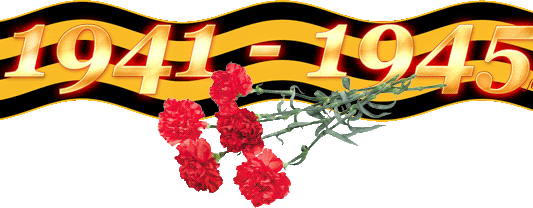 Скажем нет войне(конспект комплексного занятия по ознакомлению с окружающим и аппликации в младшей группе)Подготовила и провела: Морозова Е.В.Май 2015г.«Скажем нет войне»Цель:                                                                                                                                                                          - Формировать у детей знания о празднике 9 Мая, знакомить с песнями военных лет.                             Задачи:Образовательная: Познакомить детей с понятием «война», о горе, которое она принесла, о героической защите наших воинов, о значении Праздника Победы для нашего народа, познакомить детей с приемом изготовления объемной аппликации. Развивающая:  развивать умение подбирать слова по заданной характеристике, развивать фонетический слух, мелкую моторику.Воспитательная: воспитывать чувство уважения к воинам - освободителям.Оборудование:Аудиозапись звуков бомбежки,  звуков природы, песни Д. Тухманова "День Победы".Картинки по теме «Великая Отечественная война»,  презентация на данную тему.Картофельные очистки.Кусочки черного хлеба.Листы бумаги с изображением стебельков с листьями, готовые формы цветов (один цветок из 3-х частей различного размера), клей, кисточки для клея (на каждого ребенка), салфетки (на каждого ребенка), клеенки (на каждого ребенка), подставки для кисточек, влажные салфетки (на каждого ребенка).Ход занятия:Дидактическое упражнение «Какими бывают слова»Ребята, как вы думаете, вокруг нас слов много или мало? (Ответы детей). Нас окружает огромное множество слов.Я предлагаю вам поискать среди множества слов «сладкие слова». (Ответы детей). (Конфеты, сахар, клубника, шоколад и т. п.)А теперь вспомните и назовите «веселые слова». (Ответы детей). (Праздник, цирк, подарки, смех, щекотка и т. п.)Бывают слова грустные. Какие «грустные слова» вы можете назвать? (Ответы детей).  (Слезы, болезнь, укол, расставание и т. п.).А есть слово страшное — это слово «война».Почему же слово «война» такое страшное?Сравнительное слушание звуков мирного и военного времени.Звучит аудиозапись «Звуки природы». Ребята, закройте глаза и послушайте. Какие звуки вы слышите? (Ответы детей) (Птицы поют, ветер листьями на деревьях шуршит, ручеек журчит). Это хорошие, мирные звуки.Много лет назад был такой же, как сейчас, теплый солнечный день. И вдруг люди узнали, что на нашу землю напали враги и началась война. Налетели самолеты, приехали танки, пришли солдаты с оружием и сразу все изменилось. Вот какие звуки раздавались со всех сторон. (Прослушивание аудиозаписи звуков бомбежки). Понравились вам  звуки войны? (Ответы детей). Это страшные военные звуки.Какие звуки вы хотели бы слышать каждый день? Почему вам не понравились звуки войны? (Ответы детей).Беседа «Война — это страшно»Показ слайда 2.Со всех сторон разносился грохот танков, рев самолетов, кругом взрывались бомбы.Показ слайда 3-6.Горели и рушились дома, погибали люди. Горели целые деревни, люди оставались без крыши над головой, дети оставались без родителей.Показ слайда 7.Мужчины уходили воевать, защищать свою землю, прогонять врагов. В каждом доме провожали на фронт папу, дедушку, брата, сына.Дети читают стихотворение:Не смеют крылья черные Над Родиной летать!Поля её просторныеНе смеет враг топтать!Показ слайда 8-9.Женщины и даже дети работали день и ночь, чтобы у солдат была одежда, еда, оружие. Посмотрите на эти фотографии, кто из вас узнал своих прадедов и прабабушек? (Ответы детей). Они также защищали нашу Родину от фашистов. Но не сразу удалось нашим воинам защитникам прогнать врагов. Ведь враги-фашисты долго готовились к войне, у них было много оружия, бомб, самолетов, танков.Некоторые небольшие города и села фашисты сожгли полностью. Не осталось ни одного дома, ни одного человека. Много погибло солдат, женщин и детей. (Показ картинок и иллюстраций)Показ слайда 10-12.И в других городах и селах много слез пролили люди из-за войны. Город Ленинград фашисты окружили со всех сторон. Ворваться в город враги не смогли, но и не пропускали в Ленинград никого. Скоро в городе закончилась вся еда и люди начали умирать от голода.                                                                                                  Взгляните, что это? (Показ) . Картофельные очистки, что мы делаем с ними? Выбрасываем. А в городе, погибающем от голода, эти очистки варили и съедали.Вот такие маленькие кусочки хлеба получали дети. (Показ). И это была вся еда на целый день. Возьмите себе по такому кусочку и съешьте. Как вы думаете, можно насытиться таким маленьким кусочком? (Ответы детей). Конечно нет.Показ слайда 13.Но вот, наконец, удалось нашим воинам-защитникам одолеть врагов. Начали они выгонять их с нашей земли. И выгнали до самого главного их города — Берлина. И в этот самый день объявили о победе над врагом. Как радовались люди окончанию долгой войны. Все поздравляли друг друга, плакали, вспоминая погибших.Показ слайда 14.В честь Дня Победы на Красной площади состоялся парад.Показ слайда 15.В ночном небе вспыхнули огоньки праздничного салюта. Показ слайда 16.И с тех пор, каждый год в этот день наши люди празднуют День Победы. В память о тех, кто погиб на войне, возвели памятник Советскому солдату. На руках у него девочка. Когда наши войска наступали на врага, шел ожесточенный бой, кругом звучали взрывы. Среди развалин солдат увидел девочку, она была очень напугана и не знала, куда ей бежать. Солдат подбежал к девочке, укрыл её своим телом от пуль и отнес в укрытие. Так он спас девочке жизнь, а сам погиб в бою.Показ слайда 17.В каждом городе горит Вечный огонь. Вечный — это тот, который есть всегда. Вечный огонь горит всегда, никогда не гаснет и напоминает людям о страшном слове «война», о том, что никогда больше такое не должно повториться. Взрослым и детям нужен мир на всей планете.Показ слайда 18.Есть Вечный огонь и в нашем городе. Доводилось ли вам бывать возле него? (Ответы детей).Показ слайда 19.Каждый год в День Победы на Красной площади проходит парад. Людипоздравляют друг друга с тем, что нет больше войны на нашей земле.  Вспоминают тех, кто погиб, сражаясь с фашистами. Показ слайда 20-21.Благодарят воинов, которые победили фашистов и освободили нашу землю от врагов. Эти воины сейчас уже очень старые люди, но в этот праздник Победы, надевают свои ордена и медали, полученные за героическую борьбу с врагом, и выходят на парад Победы. А вы, ребята, хотели бы принять участие в параде? Я предлагаю вам представить, что вы солдаты.Физкультминутка «Как солдаты»Вот такие мы ребята,Очень дружные солдаты!Раз, два, три. Раз, два, три!Мы ребята озорныеИ солдаты боевые!Раз, два, три. Раз, два, три! ( дети маршируют)Встали ровненько, ребята, Пошагали как солдаты. Влево, вправо наклонись, На носочках потянись. Раз - рывок, Два - рывок, ( прыжки на месте)Отдохнул ли ты, дружок? Помаши кистями дружно  Как солдаты шагать нам нужно.Показ слайда 22.Всех ветеранов поздравляют с праздником, дарят им цветы и говорят: «Спасибо за победу».Показ слайда 23. А заканчивается День Победы праздничным салютом. Ребята, что дарят ветеранам в День Победы? Правильно, цветы. Я вам предлагаю сделать праздничные букеты для наших ветеранов. Объемная аппликация «Букеты для ветеранов» Посмотрите, у вас на столе лежат силуэты цветов разных размеров. Найдите самый большой цветок. В серединку нанесите капельку клея и наклейте цветок поменьше. То же проделайте и с другими цветками. Готовые заготовки приклейте к стебелькам. Какие замечательные букеты у вас получились.(Во время выполнения звучит спокойная музыка).Подведение итога занятия: Что нового узнали? Кого вспоминают и поздравляют 9 Мая? Кому подарят открытки, которые изготовили?Виды детской деятельностиРабота с родителямиПодготовительный  этапРассматривание иллюстраций о ВОВ.Беседы о воинах, разучивание стихотворений, прослушивание музыкальных произведений о ВОВ.Чтение С. Михалкова "Быль для детей", Е. Трутнева "Парад".Сбор документов и фотографий из семейных архивов об участниках войныОсновной этап1. Чтение рассказов: «Таежный подарок».              2. Чтение стихотворений: «Мать- Земля» Я. Абидов, «Навек запомни» М. Исаковский.             3. Прослушивание музыкальных произведений: марши - Д. Кабалевский "Марш" (детский), П.Чайковский "Марш деревянных солдатиков".                                  4. Заучивание стихов об армии, мужестве, дружбе.                                                                      5. Рассказ-беседа "Женщины на защите отечества"                                                                    6. Чтение стихотворения: «Братские могилы» В. Высоцкий, «Победой кончилась война» Т. Трутнева, «Шинель» Е. Благинина                              7. Продуктивная: аппликация «Салют", рисование "Пусть всегда будет солнце", "Самолеты летят", лепка "Самолет"                        8. Слушание песен о войне: «Священная война» сл. В. Лебедева-Кумача, «День Победы» Д. Тухманова                                           9. Рассматривание репродукций художников, посвященных эпизодам Великой Отечественной войны: «Парад на Красной площади» К. Юон, «Победа» П. Кривоногов, «Отдых после боя», «Салют победы» Ю. Непринцева                                                              10. Разучивание пословиц и поговорок о любви и защите Родины, ее защитниках, о героизме, смелости и храбрости героев-солдат,   солдатской дружбе и товариществе.Консультация: «Воспитание у детей чувства уважения к своей стране, гордости за Родину и народ через ознакомление с событиями Великой Отечественной войны»;                                    Оформление папки-передвижки "70-летию Великой Победы посвящается";                                                           Подбор открыток, иллюстраций, фотографий для оформления альбомов «Наша Армия родная; Составление индивидуальных рассказов детей совместно с родителями об истории своей семьи в годы ВОВ.Заключительный этап. 1. Итоговое открытое занятие "Скажем нет войне".                                                                2.  Экскурсия в Парк Победы к памятнику воинам - тутаевцам,, погибшим в1941 - 1945 г.г.                                                                  3. Беседа о празднике «День Победы».                    4. Оформление стенда «Помним, гордимся».                                                        5. Целевая прогулка по празднично украшенной улице к памятным местам.Содействие в организации экскурсии.                 Изготовление подарков совместно с детьми для ветеранов ВОВ к Дню Победы.